PROFILE    I am a resourceful, dynamic and adaptable character with the ability to motivate and empathize with others. I am a fast learner, have good communication skill and thrive under pressure. I work well in a team environment and have experience of working efficiently alongside colleagues from many differenent  backgrounds subsequently I have a strongly developed work ethic and enjoy taking responsibilities for tasks.OBJECTIVETo work with a progressive organization in which I can contribute my skills and ability ,at the same time achieving the organizational objectives with the attribute of time ,quality and discipline.PROFFESIONAL EXPERIENCE Working in a Audit Department for last 8 years in Muthoot finance Ltd ,Kollam Region.Working as Audit in charge , for last 4 years in Muthoot Finance Ltd, Kollam Region.Worked  as Audit Executive  in Muthoot Finance Ltd ,FromWorked as Junior  Audit Executive in Muthoot Finance LTd From 25th August 2008Worked as an Junior Executive ,chammakkada branch in Muthoot Finance LTd, From 30th  January 2008 to 23rd  August 2008 And Promoted to Audit Department.JOB  RESPONSIBILITIESLeads the team of Audit Executives and visits branches all over india  assigned by Head office.Maintain high degree of discipline and compliance with the rules and regulations among team members.Verifying documents ,register and ledgers relating to gold loan, and staffs related matter overall the branch function . Conducting training to new staffs and provides then\m technical  assistanceImmediate reporting of serious irregularities to the corporate office and solving the issues immediatelyHandling of Book of Accounts, Bank  Accounts , Inter branch fund transfer ,Handling of Monthly statement, Expense Statement, salary statement, BRS and TDS etc.Handling of  all types of registers, gold loan ledger, General ledger, cash in transit register etc.Handling of gold loans , Various money transfer ,Forex and Insurances.Handling of cash counter as a “cashier” above Rs : 50 lakhs transaction per day.EDUCATIONAL QUALIFICATIONTECHNICAL SKILLSExperience in Financial Accounting (Manual and computerized –Tally) & Office Automation.Experience in Core Banking Solution (Banking software).Experience in MS word ,Excel sheet and documentation related worksPERSONAL DETAILSDate of Birth           :        13-07-1989Sex                           :        MaleBirth Place              :        KollamMarital Status        :        MarriedLanguage Known   :        English, Tamil & MalayalamNationality             :        IndianFirst Name of Application CV No : 1695450Whatsapp Mobile: +971504753686 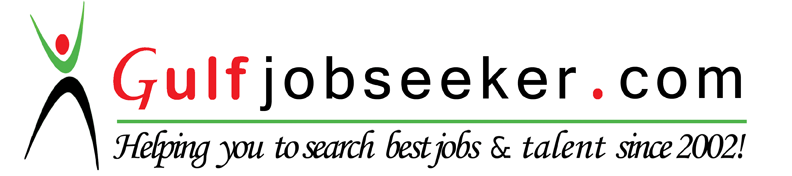 Qualification Name of the InstitutionPercentage of MarksMsc  MathsDistance Education, Annamalai University  52%B.Sc  MathsFatima Matha National College, Kerala University67.4%Plus-TwoNational Open schooling, Kollam55%SSLCKrist Raj Higher secondary School, Kolam48%